Справочная информация по Китайско-Белорусскому индустриальному парку «Великий камень»Китайско-Белорусский индустриальный парк «Великий камень» - стратегический и крупнейший китайско-белорусский проект, созданный 
в рамках межгосударственного сотрудничества между Республикой Беларусь 
и КНР и двухсторонних межправительственных договоренностей.Справчоно:Президент Республики Беларусь Александр Лукашенко назвал Китайско-Белорусский индустриальный парк самым важным совместным с КНР проектом страны. По его мнению, проект снимет проблему финансовой нестабильности Республики Беларусь и тем самым обеспечит стране совершить технологический скачок. Предполагается, что на территории будут сосредоточены высокотехнологичные предприятия со всего мира и производства «завтрашнего дня». Реализация данного проекта позволит получать от экспорта дополнительно 
до 50 миллиардов долларов ежегодно.Председатель КНР Си Цзиньпин назвал Китайско-Белорусский индустриальный парк «жемчужиной Экономического пояса Шелкового пути».Индустриальный парк «Великий камень» - территориальная единица Республики Беларусь со статусом особой экономической зоны и специальным режимом осуществления хозяйственной деятельности. Данный статус обеспечил резидентов индустриального парка максимально возможным в рамках Таможенного кодекса ЕАЭС объемом таможенных преимуществ и упрощений 
как в области логистики, так и в производственной деятельности.Парк расположен в 25 км от столицы Республики Беларусь города Минска 
с его трудовым и научным потенциалом. Выгодное территориальное расположение парка обусловлено его непосредственной близостью 
к международному аэропорту «Минск», железной дороге, транснациональной автомобильной магистрали М1 «Берлин-Москва», а также возможностью выхода к портам Балтики (расстояние до Клайпедского порта составляет 500 км, 
до Рижского порта – 530 км, до Калининградского порта – 580 км). Запланировано строительство на территории парка мультимодального транспортного узла.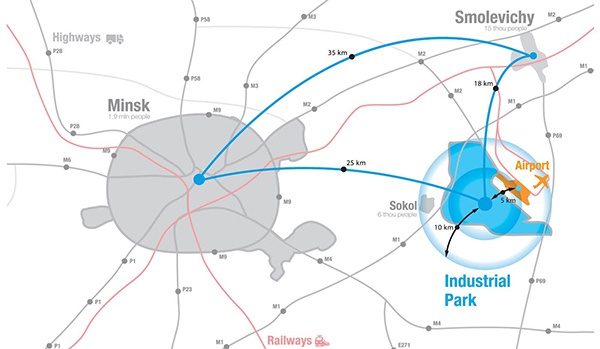 Индустриальный парк раскрывает потенциал Беларуси как коммуникационного звена между странами Европы, России и Азии, а также обеспечивает свободный доступ произведенных в Индустриальном парке товаров на рынок Евразийского экономического союза (Россия, Беларусь, Казахстан, Армения, Кыргызстан) емкостью 183 млн. чел. без применения ввозных и вывозных таможенных пошлин и мер нетарифного регулирования во взаимной торговле между странами союза.Близость к городу Минску (численность населения столицы – 1,9 млн. чел., студентов – 450 тыс. чел.) и столичному городу-спутнику Смолевичи способствует обеспечению парка профессиональными кадрами.Концепция парка – создание нового эко-города, сочетающего производственную, жилую, административную инфраструктуру с экологической направленностью. Согласно генеральному плану на территории парка планируется размещение производственной и жилой зоны, офисных и торгово-развлекательных комплексов, финансового и научно-исследовательского центров. Это современный международный эко-город с акцентом на высокотехнологичные 
и конкурентоспособные инновационные производства с высоким экспортным потенциалом.В 2019 году построен первый жилой дом на 156 квартир. 
Идет подготовка к строительству новых жилых домов и социальных объектов: детских садов, школы, больницы, спортивных, оздоровительных центров.Белорусско-китайский завод «МАЗ-Вейчай» начал выпускать двигатели 
для МАЗов на промышленной территории Парка. В парке действуют международные экологические стандарты. 
В январе 2018 г. получен первый международный сертификат Системы 
Эко-менеджмента и Аудита Европейского Союза (EMAS), считающейся в мире наиболее передовой системой экологического менеджмента в соответствии с принципами устойчивого развития.Общая территория парка – 112 кв. км. – сопоставима со средним городом и некоторыми европейскими столицами. Его территорию планируют развивать поэтапно. На текущий момент создана необходимая инфраструктура: автомагистрали (современные дороги с 4-6 полосами, включая светофоры, велосипедные дорожки и тротуары), трубопроводы, объекты водоснабжения, водозаборные сооружения, насосные станции, очистные сооружения, объекты газоснабжения, электрическая подстанция и сети, а также пожарное депо. На цели инфраструктурного развития уже проинвестировано более 240 млн. долл.В настоящее время строительство парка идет достаточно быстрыми темпами. Реализован первый этап (851 га) со всей необходимой инженерно-транспортной инфраструктурой, коммуникациями, сетями и точками подключения для проектирования и строительства объектов.Из общей территории земельные участки промышленного и транспортно-логистического назначения составляют порядка 468 га. Индустриальный парк – это единственное место в Беларуси, где инвестор может приобрести землю в частную собственность. Многие резиденты уже воспользовались этим правом. В настоящее время уже заключено договоров купли-продажи (аренды) на 
187 га, еще порядка 95 га зарезервировано для реализации проектов. Кроме того, компаниям предлагаются в аренду (покупку) готовые производственные помещения в типовых производственных корпуса, снабженные всей необходимой инфраструктурой, для запуска производств в самое короткое время. Стоимость аренды 1 м2 в готовом производственном корпусе составляет порядка 3,5-4 долл. США без НДС.На территории индустриального парка учреждена администрация, наделенная полномочиями комплексного обслуживания по принципу 
«одной станции» с координированием в этом процессе органов государственного управления. Любой резидент может обратиться в администрацию парка - 
для выполнения необходимых административных процедур, включая регистрацию компании, получение различных разрешений и т.д. Обслуживание осуществляют представители администрации парка, республиканских и местных государственных органов, а также государственных организаций, процедуры и услуги которых востребованы компаниями в одном месте. По обращению администрации парка, представитель любого государственного органа должен прибыть на территорию парка для обеспечения деятельности резидентов. С начала 2017 года количество резидентов парка выросло в 7 раз: 
на 1 января 2020 г. резидентами парка являются 60 компаний из 16 стран мира, 
в том числе из Беларуси, Китая, России, Австрии, Германии, Израиля, Канады, США, Швейцарии, ОАЭ, все государства Прибалтики и другие. Заявленный резидентами объем инвестиций превышает 1 млрд. долларов. К полноценной финансово-хозяйственной деятельности (выпуску продукции, оказанию услуг, выполнению НИОКР в соответствии с инвестпроектами) приступили 
20 компаний. Сферы деятельности основной части резидентов относятся 
к высокотехнологичным отраслям «завтрашнего дня». Среди них: производство оптомеханических компонентов и лазерного оборудования, создание центра испытаний беспилотных автомобилей на новых источниках энергии, производство беспилотных авиационных комплексов, композитных материалов, светодиодной продукции и др.Упор делается на формирование в парке инновационной системы 
и стимулирование развития инновационной сферы предприятий.К маю 2020 г. планируется завершить строительство Центра сотрудничества в области трансформации научно-технических достижений, который станет платформой для привлечения научно-технических проектов в парк и взращивания промышленных стартапов. В сентябре 2019 г. в Сингапуре Китайско-Белорусский индустриальный парк удостоен премии New Silk Road Finance Awards 2019 одного из крупнейших 
и влиятельных изданий Asiamoney, став победителем в номинации «Лучший проект инициативы «Один пояс, один путь» в Центральной и Восточной Европе».В 2019 году Всемирная федерация свободных и специальных экономических зон (FEMOZA) признала Парк самой быстроразвивающейся особой экономической зоной в мире. Издание Financial Times отметило «Великий камень» в двух номинациях рейтинга свободных экономических зон. Международные эксперты 
в номинации «Trade Facilitation» признали индустриальный парк в качестве зоны, способствующей торговле за счет развитой таможенной инфраструктуры. 
В номинации «Expansion» отмечено наличие в Парке возможностей 
для расширения действующих производств.На текущий момент в Парк уже инвестировано более полумиллиарда долларов США.История развития проектаИдея создания в Беларуси комплексной индустриальной зоны возникла при встрече Президента А.Г. Лукашенко с Си Цзиньпином в марте 2010 г.18 сентября 2011 г. подписано межправительственное Соглашение 
о Китайско-Белорусском индустриальном парке и ратифицировано обеими странами 30 января 2012 года.5 июня 2012 года опубликован Указ Президента Республики Беларусь 
№ 253, в котором отражены условия работы Парка. В августе 2012 года создана СЗАО «Компания по развитию индустриального парка» с уставным фондом 10 млн. долларов. Учредитель с китайской стороны – корпорация «САМСЕ» (60%), с белорусской стороны – Миноблисполком (30%), ОАО «Горизонт» (10%).В августе 2012 года создано ГУ «Администрация Китайско-Белорусского индустриального парка» и утвержден ее устав (Постановление Совета Министров Республики Белорусь от 16.08.2012 г. № 756 «О некоторых вопросах Китайско-Белорусского индустриального парка «Великий камень»).Ведущими китайскими и белорусскими проектными институтами разработан генеральный план Парка, который был утвержден Советом Министров Республики Беларусь 4 июня 2013 года. 17 июля 2013 года Александр Лукашенко на встрече в Пекине с премьером Госсовета КНР Ли Кэцяном обратился к правительству Китая «оказать максимальное содействие» в развитии индустриального парка. В начале 2014 года китайская корпорация Huawei стала первым резидентом парка (совместное предприятие «БелHuawei»).19 июня 2014 года - начало строительства парка. 30 июня 2014 года президент Республики Беларусь Александр Лукашенко подписал указ № 326 «О деятельности Китайско-Белорусского индустриального парка «Индустриальный парк «Великий камень». В соответствии с документом индустриальный парк получил название «Великий камень» по названию деревни, которая находится на юго-восточной окраине парка. 11 декабря 2015 года компания «Чайна Мерчантс Групп» (крупнейший резидент парка) приступил к сооружению торгово-логистического субпарка. Субпарк стал самым первым объектом, который начал строиться в «Великом камне». 12 июня 2017 года введена в эксплуатацию его первая очередь. В настоящее время функционируют три логистических склада, бизнес-центр и самый крупный 
в Республике Беларусь выставочный центр (около 22 тыс. кв.м). Начали работу таможенный склад, склад временного хранения. 1 октября 2018 года открыт пункт таможенного оформления. Справочно:Указ Президента Республики Белорусь от 12.05.2017 г. № 166 
«О совершенствовании специального правового режима Китайско-Белорусского индустриального парка «Великий камень».17 мая 2017 года в границы индустриального парка «Великий камень» была включена территория Национального аэропорта Минск с определенными ограничениями по вмешательству в его деятельность. Общая площадь территории индустриального парка была увеличена на 2097 га и составила 11 247 га, при этом размер территории особой экономической зоны (не включающей в себя территории аэропорта, населённых пунктов и садовых товариществ) не претерпел изменений и составляет 8615 га. Указом президента Республики Беларусь № 490 от 22 декабря 2018 года «Великий камень» наделен статусом территориальной особой экономической зоны.4 июня 2019 года в Китайско-Белорусском индустриальном парке «Великий камень» торжественно открыли пожарное депо. Новое аварийно-спасительное подразделение предназначено для защиты объектов парка, а также расположенных рядом населенных пунктов. Завершено строительство основных объектов инфраструктуры на территории 8,5 квадратных километров, то есть первая очередь полностью готова к привлечению резидентов. Прогнозируется, что к концу 
2020 года в Китайско-Белорусском индустриальном парке будет не менее 
80 резидентов с объемом заявленных инвестиций в объеме около 2 млрд долларов.Структура управления ПаркомПрообразом Китайско-Белорусского индустриального парка стал 
Китайско-Сингапурский индустриальный парк в Сучжоу. Органы управления сформированы также по образцу Китайско-Сингапурского парка в Сучжоу:Высшим органом управления Парка является Межправительственный координационный совет Китайско-Белорусского индустриального парка/.В состав входят сопредседатели, которые являются председателями Белорусской и Китайской частей Белорусско-Китайской комиссии по торгово-экономическому сотрудничеству, а также представители органов государственного управления Республики Беларусь и Китайской Народной Республики.Функции: постановка стратегических целей, координационная поддержка работы Парка, решение вопросов, требующих участия правительств двух стран 
(функции возложены на Рабочую группу под председательством руководства Минкоммерции КНР и Минэкономики Республики Беларусь)Администрация индустриального парка (текущее управление).Правительством Республики Беларусь 16 августа 2012 года создано государственное учреждение «Администрация Китайско-Белорусского индустриального парка «Великий камень», осуществляющее административное управление и обеспечивающее всестороннее комплексное обслуживание резидентов по принципу «одной станции».В настоящее время главой администрации является Ярошенко Александр Григорьевич, в прошлом заместитель Министра экономики Республики Белорусь.Администрация Парка определяет виды хозяйственной деятельности 
на территории парка, относящиеся к направлениям деятельности Парка, вносит 
в Совет Министров Республики Беларусь предложения по осуществлению иных направлений деятельности Парка, а также изменению объема инвестиций 
для регистрации юридических лиц в качестве резидентов парка.Самостоятельно и оперативно принимает решения по привлечению 
и регистрации резидентов Парка, иным процедурным вопросам 
(регистрация юридического лица, предоставление статуса резидента, выдача разрешений на строительство, содействие в решении миграционных вопросов 
и т.д.) и в целом по текущему управлению парком.Главу администрации парка назначает на должность и освобождает 
от нее Президент Республики Беларусь.Функции: Администрация парка осуществляет государственные услуги (организация «одной станции»). Администрация парка напрямую подчиняется Правительству Республики Беларусь. Сфера ответственности администрации – осуществление текущего управления, управление развитием парка, привлечение 
и регистрация резидентов и инвесторов и их комплексное обслуживание (получение необходимых разрешений, согласований и других государственных услуг) по принципу «одной станции», а также ликвидация резидентов Парка.СЗАО «Компания по развитию индустриального парка» (совместная белорусско-китайская компания).Совместная управляющая компания – строительство инфраструктуры 
и освоение земельных участков. В апреле 2018 г. в состав акционеров принято 
АО «Дуйсбургер Хафен» (ФРГ) – управляющая компания крупнейшего речного порта в мире. В парке немецкий акционер планирует создать крупный железнодорожный узел и грузовой терминал с зоной переработки.Совместная управляющая компания решает задачи по:проектированию, строительству;оказанию эксплуатационных и консалтинговых услуг;управлению земельными ресурсами и недвижимостью;привлечению инвестиций в парк.Функции: строительство инфраструктуры и других объектов для развития бизнеса, поиск инвесторов.Основная цель создания совместной компании – это обеспечение развития индустриального парка путем создания инфраструктуры (дороги, электричество, газ, водоснабжение, водоотведение, интернет и прочее), а также управление объектами, построенными совместной компанией, и освоение земельных участков в парке. Такая концепция позволяет обеспечить инвестора подготовленной для реализации инвестиционного проекта территорией, сокращая таким образом его финансовые и временные затраты на подготовку участка и подведение всей необходимой инфраструктуры.Как оператор земельных ресурсов совместная компания сдает земельные участки на территории парка в аренду либо отчуждает их в частную собственность резидентам парка и инвесторам. Доля Республики Беларусь в предприятии 31%, КНР - 68 %, 
Германии - менее 1%.Справочно:Акционеры компании: Китайская национальная машиностроительная корпорация «Синомач», China Merchants Group, ОАО «Китайская корпорация инжиниринга САМС», Харбинская инвестиционная группа, ГУ «Администрация Китайско-Белорусского индустриального парка «Великий камень», АО «Дуйсбургер Хафен»Направления работы ПаркаАкцент делается на высокотехнологичные и конкурентоспособные производства, привлечение иностранных корпораций с известными мировыми брендами. Резидентами индустриального парка могут стать любые компании независимо от страны происхождения капитала. Приоритетные направления деятельности:- электроника, телекоммуникации;- тонкая химия;- фармацевтика;- биотехнологии;- машиностроение;- новые материалы;- комплексная логистика;- электронная коммерция;- деятельность, связанная с хранением и обработкой больших объемов данных;- научно-исследовательские, опытно-конструкторские и опытно-технологические работы (НИОКР);- социально-культурная деятельность.Условия «вхождения» в Парк.Для получения доступа ко всем льготам и преференциям индустриального Парка необходимо зарегистрироваться в качестве его резидента. Основные требования, которые должны быть соблюдены для регистрации в качестве резидентов Парка: Юридическое лицо создается с местом нахождения на территории Парка либо создается (реорганизуется) непосредственно в этом Парке, в том числе с участием иностранного инвестора.Юридическое лицо планирует реализовать на территории Парка инвестиционный проект, отвечающий одновременно следующим условиям:- осуществление хозяйственной деятельности на территории Парка;- соответствие проекта приоритетным направлениям деятельности Парка;- заявленный объем инвестиций составляет сумму, эквивалентную не менее 5 млн. долларов США (либо не менее 500 тыс. долларов США при условии осуществления инвестиций в указанном объеме в течение 3 лет со дня заключения с администрацией парка договора об условиях деятельности в индустриальном парке), а при реализации инвестиционного проекта по осуществлению НИОКР - не менее 500 тыс. долларов США.Льготная политика ПаркаПарк позиционируется как территория с преференциальным режимом, позволяющим зарубежным компаниям успешно развивать свой бизнес с минимальными финансовыми затратами.Резидентам парка гарантированы беспрецедентные льготы и преференции, не имеющие аналогов в ЕАЭС, ЕС и Азии:Для резидентов индустриального парка предусмотрено:Освобождение от налога на прибыль на 10 лет с момента возникновения прибыли и уплата этого налога по ставке вдвое ниже (9%) по истечении 10 лет и до 2062 года.Полное освобождение от налога на недвижимость и налога на землю до 2062 года.Освобождение от налога на дивиденды в течение 5 лет с момента начисления дивидендов.Освобождение от таможенных пошлин и НДС при ввозе в Беларусь товаров для использования в целях реализации инвестиционных проектов в Парке.Ставка подоходного налога с работников составляет всего 9% 
(против 13% по Беларуси).В пределах свободной таможенной зоны, определяемой администрацией парка, для резидентов индустриального парка допускается создание таможенного склада и (или) склада временного хранения, 
если их владельцем является резидент индустриального парка.Вычет в полном объеме НДС, уплаченного при приобретении товаров (работ, услуг, имущественных прав), использованных для проектирования, строительства и оснащения зданий и сооружений в Парке.Ставка налога на доходы иностранных организаций без постоянного представительства в Беларуси по роялти, начисленным резидентами Парка в виде вознаграждения за ноу-хау, лицензию, патент, полезную модель, процесс составляет 5% до 1 января 2027 г.Специальная льготная политика по привлечению иностранных специалистов: иностранные граждане освобождаются от уплаты государственной пошлины за выдачу разрешений на привлечение в Республику Беларусь иностранной рабочей силы, специальных разрешений на право занятия трудовой деятельностью, на временное проживание в Беларуси, уплаты обязательных страховых взносов.Обязательные страховые взносы не начисляются на часть дохода (выплат) работников резидентов Парка (за исключением иностранных работников), превышающую однократный размер средней заработной платы работников в республике. Резиденты Парка, участники строительства объектов Парка, привлеченные заказчики, а также их работники из числа иностранных граждан, временно проживающих (пребывающих) на территории Республики Беларусь и привлеченных для реализации инвестиционных проектов на территории Парка, освобождаются от уплаты обязательных страховых взносов.Возможность проектирования и строительства по зарубежным нормативам.Резиденты Парка освобождаются от уплаты оффшорного сбора при перечислении дивидендов их учредителям (участникам, акционерам, собственникам их имущества).Безвизовый порядок въезда в Республику Беларусь, выезда 
из Республики Беларусь лиц, привлекаемых резидентами и инвесторами Парка, для целей реализации инвестиционных проектов в индустриальном парке, 
а также учредителей, участников, акционеров, собственников имущества (работников учредителей, участников, акционеров, собственников имущества) резидентов и инвесторов индустриального парка (до 180 дней в календарном году).На внешнеторговые операции с участием резидентов Парка 
не распространяются ограничения, установленные законодательством Республики Беларусь о регулировании внешнеторговых операций, в том числе требования 
к срокам завершения внешнеторговых операций.Уставный фонд резидентов Парка может быть объявлен 
и сформирован за счет денежных вкладов в иностранной валюте.На товары (работы, услуги) собственного производства резидентов Парка, а также на импортируемые ими товары (работы, услуги) 
не устанавливаются квоты на производство, квоты продаж, квоты на внешнюю торговлю товарами (работами, услугами), а также иные количественные ограничения на производство, поставку товаров (работ, услуг), 
если иное не предусмотрено международными договорами Республики Беларусь.Для резидентов Парка установлены льготные тарифы 
на электроэнергию и газ.Стабилизационная оговорка гарантирует нераспространение 
на резидентов и инвесторов Парка нормативных правовых актов, ухудшающих условия деятельности в парке.Парк открыт к либерализации условий ведения бизнеса, если инвестор посчитает, что в какой-либо из специальных правовых зон других стран созданы более выгодные условия ведения бизнеса.Резиденты ПаркаИнформация о резидентах Китайско-Белорусского индустриального парка «Великий камень» по состоянию на 24.01.2020Количество резидентов Китайско-Белорусского индустриального парка 
«Великий камень»Резиденты парка с российским капиталом№Наименование резидентаНаправление деятельностиЭлектроника, телекоммуникации, электронная коммерция (15 компаний резидентов)Электроника, телекоммуникации, электронная коммерция (15 компаний резидентов)Электроника, телекоммуникации, электронная коммерция (15 компаний резидентов)1.ООО «Завод телекоммуникационного оборудования»электроника и телекоммуникации2.ООО «Флюенс Технолоджи Груп»электроника3.ООО «Рухтех»электроника4.ООО «СИГИКОП-Высокие технологии»электроника5.ООО «Дуомедика»электроника6.ООО «Ассомедика»электроника и производство медицинского оборудования7.ЗАО «РекомБел»электроника8.ООО «ЮньчжиТекнолоджи (БЛР)»электроника9.ООО «Вайсизи Интернэшнл (Бел)»электроника10.ООО «ХЭШУ БАЙ Хай-ТехИнтерпрайз»электроника11.ООО «БелЭВМ»электроника12.ООО «СвиссВотчисДистрибьюшн»электроника13.ООО «АССИС»электроника, электронная коммерция, логистика14.ООО «АЕ Интернэшнл Инвестмент»электроника15.ООО «Компания по производству осветительных приборов с жидким металлом «ФэнЧэн»электроникаБиотехнологии, фармацевтика, медицинская продукция (4 компании резидента)Биотехнологии, фармацевтика, медицинская продукция (4 компании резидента)Биотехнологии, фармацевтика, медицинская продукция (4 компании резидента)16.ООО «Научно-производственный центр БелАгроГен»фармацевтика17.ООО «Белалек»фармацевтика18.ООО «Вейсмед»биотехнологии, производство изделий медицинского назначения19.ООО «ЕуроФармИнтеграция»биотехнологии, производство изделий медицинского назначенияМашиностроение (12 компаний резидентов)Машиностроение (12 компаний резидентов)Машиностроение (12 компаний резидентов)20.ООО «ЗУМЛИОН БЕЛ-РУС»машиностроение21.ООО «Чэнду Синьджу Шелковый Путь Развитие»машиностроение22.ООО «САС Индастриал»машиностроение23.ООО «БЕЛ ЛОТОСЛЭНД»энергетическое машиностроение24.ООО «МАЗ-Вейчай»машиностроение25.ООО «НПП Орион-ВК»машиностроение26.ООО «РЕСИФ Технологии Бел»машиностроение27.Унитарное частное производственное предприятие «КУВО»машиностроение28.ООО «СИТАМ ИнтэллиджэнсЭквипмэн»машиностроение, электроника29.СЗАО «Авиационные технологии и комплексы»машиностроение, электроника, НИОКР30.ООО «ФАСТ-МАЗ»машиностроение31.ООО «Хесс Грейт Стоун»машиностроениеНовые материалы (9 компаний резидентов)Новые материалы (9 компаний резидентов)Новые материалы (9 компаний резидентов)32.ООО «Грейтдекор»новые материалы33.ООО «Нью Крафт Технолоджис»новые материалы34.ООО «Оптические сапфиры»новые материалы35.НП ООО «Композитные конструкции»новые материалы36.ООО «Стандарт НУВО»новые материалы37.ООО «Электро-технологическая компания «Корхэлм-Бел»новые материалы38.ЗАО «МИРАН» новые материалы39.ООО «Китайско-Белорусский Высокотехнологичный аэрокосмический центр исследований и разработок» (ООО «КБВАЦИР»)НИОКР+НОВЫЕ МАТЕРИАЛЫ (производство средств защиты из новых материалов)40.ООО «ФЛЕКС-Н-РОЛЛ ПРО»новые материалы, машиностроениеКомплексная логистика (2)Комплексная логистика (2)Комплексная логистика (2)41.ЗАО «ЧайнаМерчантсСиЭйчЭн-БиЭлАр Коммерческая и Логистическая Компания»комплексная логистика42.ООО «ЧайнаМерчантс-Синчэн Международный Выставочный центр»комплексная логистикаХранение и обработка больших объемов данных (7 компаний резидентов)Хранение и обработка больших объемов данных (7 компаний резидентов)Хранение и обработка больших объемов данных (7 компаний резидентов)43.ООО «Хэшрейт»хранение и обработка больших объемов данных44.ООО «СЕТС китайская электротехника»хранение и обработка больших объемов данных45.ООО «Лэс-Интернешнл (МСК) информационные технологии»хранение и обработка больших объемов данных46.ООО «ЦифроградЦзяньи»хранение и обработка больших объемов данных.47.ОАО «Ордена Трудового Красного Знамени «Институт Белгоспроект»Хранение и обработка больших объемов данных.
Инженерно-техническое проектирование и предоставление технических консультаций в этой области.
Обработка данных, предоставление услуг по размещению информации и связанная с этим деятельность48.ООО «ГТА (МСК) технологии данных»хранение и обработка больших данных, База финансовых больших данных49.ООО «Международная технологическая компания Синьлянь»хранение и обработка больших объемов данных.НИОКР (9 компаний резидентов)НИОКР (9 компаний резидентов)НИОКР (9 компаний резидентов)50.ООО «Бел ХуавэйТехнолоджис»НИОКР51.ООО «УайТиОу Технолоджи БиЭлЭр»НИОКР52.ООО «Международ-ная технологическая компания «Интеллектуальное оборудование»НИОКР53.ООО «Сыкай Технолоджи (МСК)»НИОКР, электроника и телекоммуникации54.ООО «Научно-техническая компания 
«Чжуй И Бел»НИОКР55.ООО «Инновации интеллекта»НИОКР56.ООО «ИнновизТекнолоджисБиУай»НИОКР57.ООО «ВэйРэй Восточная Европа»НИОКР58.НТООО «Спутниковая связь Евразии»НИОКР, электроника и телекоммуникацииСоциально-культурная деятельность (1 компания резидент)Социально-культурная деятельность (1 компания резидент)Социально-культурная деятельность (1 компания резидент)59.ЗАО «АРТ-е Центр перспективных исследований и технологий в образовании»образование, здравоохранение№Направления деятельностиКоличество компаний резидентов1.Электроника, телекоммуникации, электронная коммерция 152.Машиностроение 123.Новые материалы 94.НИОКР 95.Хранение и обработка больших объемов данных76.Биотехнологии, фармацевтика, медицинская продукция47.Комплексная логистика28.Социально-культурная деятельность 1ИтогоИтого59НаименованиеНаименование инвестиционного проектаООО «Научно-производственный центр БелАгроГен» Строительство фармацевтического завода, соответствующего правилам надлежащей производственной практики (GMP)ООО «ЕуроФармИнтеграция» Создание и развитие производства гидрогелевых ранозаживляющих пластин, а также других инновационных товаров медицинского назначения 